ПАСПОРТ СПЕЦИАЛИСТА (НАУЧНЫЙ ПРОФИЛЬ)члена диссертационного советаМесто работы: Академия государственного управления при Президенте КР      имени Жусупа АбдрахмановаДолжность: заведующий кафедрой «Юриспруденция и философия»Паспортные и контактные данные: ID 0528054 МКК 211031 от 29.01.2018 г. (+996) 557719077Характер занятий по должности: руководительСпециальность (шифр), по которой защищена кандидатская диссертация 12.00.09Специальность (шифр), по которой опубликованы основные научные труды 12.00.09Процессуальное положение подозреваемого по уголовно-процессуальному законодательству Кыргызской Республики. Вестник Юридического института КНУ им. Ж. Баласагына, 2012 Специальный выпуск. ISSN 9967-21533X   http://www.lib.knu.kgО сущности показаний подозреваемого. Наука, новые технологии и инновации Кыргызстана. №7, 2017. С. 173-175. ISSN 1694-7649Подозреваемый в уголовном процессе Кыргызской Республики. Известия ВУЗов Кыргызстана, №7, 2017. С. 111-113. ISSN 1694-7681 Некоторые проблемы оценки допустимости показаний подозреваемого Доклады Национальной Академии Наук Кыргызской Республики№1, 2017 ISSN 1694-7401О проблеме оценке достоверности показаний подозреваемого Вестник Таджикского государственного университета права, бизнеса и политики №4 (73), 2017, ISSN 2411-1945Предмет и классификация показаний подозреваемого в уголовном процессе Образование и Право, № 1, 2019. – С. 176-184 ISSN 2076-1503Оценка относимости показаний подозреваемого Образование и Право, № 2, 2019. –С. 207-210                ISSN 2076-1503Способы получения показаний подозреваемого Научные исследования в Кыргызской Республике. 2019. № 2. С. 37-41.Некоторые проблемы законодательной регламентации процессуального статуса подозреваемого ALATOO ACADEMIC STUDIES, №2, 2020РЕЗЮМЕСпециальность (шифр), по которой может проводить экспертизу в составе 12.00.09ФИО:  Камил кызы Гузель 1986 г.р.Национальность: кыргызка Гражданство: КРОкончила: КНУ им.Ж.Баласагына в 2008 г.Кандидат юридических наук 2021г.и.о. доцента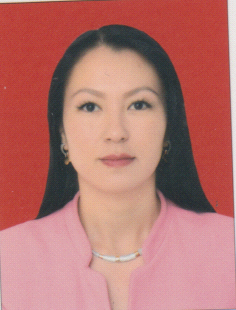 